                    DATA SHEET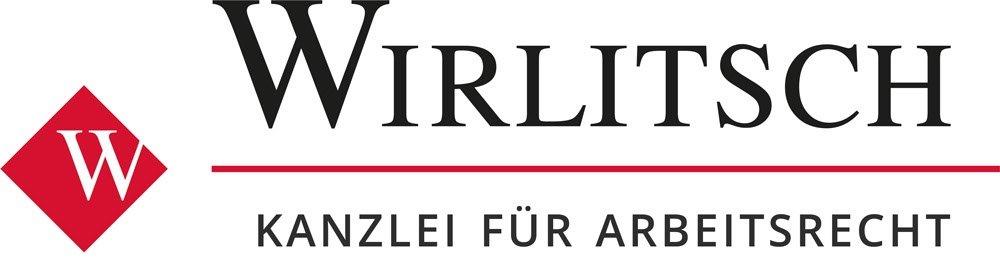                Date:……………………………………………………...  Reason:………………………………………………………..……….Client               First name:………………………………….……………….Last name:………………………………………………………..Address:…………………………………………………… Code and City:…………………………………………………….Mobile number: ………………………………………………. Fax:…………………………………………………………….E-Mail:..........................................................................................................................................Date of birth:……………………..……Civil status:……………………………………………………………………………Children entitled to maintenance:………………………………………………………………………………………….Bank accountBank:.……………………………………………………………………………………………………………………………………..IBAN:…………………………………………..…………………… BIC: ……………………………………………………………Legal costs insuranceName of institute:………………………………………………………………………………………………………………….Insurance number:……………………………………………..………………………………………………………………….Retention:……………….EUR        Policy holder:…………………………………………………………………………..Employment contract employed since:…………………………………………………………………………….Job:………………………………………………………………………………………………………………………………………..Wage:…………………….………EUR(gross)   Working hours:………………………………………h (per week)Thirteenth salary, perks (company car, etc…):…………………………………………………………………………………………………………………………………………………………………………………………………………………………Received warning ?     date:………………..………………… reason:……………………………..……………..                                               date:………………..………………… reason:……………..……………………………..How did you take notice of our office? …………………………………………………………….………..………………………………………………………………………………………………………………………………………………